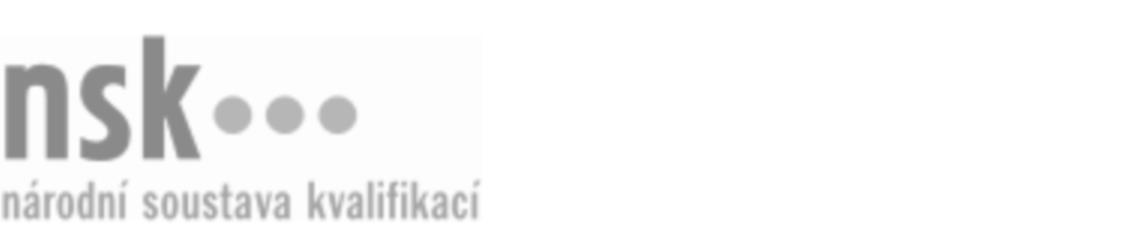 Kvalifikační standardKvalifikační standardKvalifikační standardKvalifikační standardKvalifikační standardKvalifikační standardKvalifikační standardKvalifikační standardStrojírenský technik technolog / strojírenská technička technoložka (kód: 23-105-M) Strojírenský technik technolog / strojírenská technička technoložka (kód: 23-105-M) Strojírenský technik technolog / strojírenská technička technoložka (kód: 23-105-M) Strojírenský technik technolog / strojírenská technička technoložka (kód: 23-105-M) Strojírenský technik technolog / strojírenská technička technoložka (kód: 23-105-M) Strojírenský technik technolog / strojírenská technička technoložka (kód: 23-105-M) Strojírenský technik technolog / strojírenská technička technoložka (kód: 23-105-M) Autorizující orgán:Ministerstvo průmyslu a obchoduMinisterstvo průmyslu a obchoduMinisterstvo průmyslu a obchoduMinisterstvo průmyslu a obchoduMinisterstvo průmyslu a obchoduMinisterstvo průmyslu a obchoduMinisterstvo průmyslu a obchoduMinisterstvo průmyslu a obchoduMinisterstvo průmyslu a obchoduMinisterstvo průmyslu a obchoduMinisterstvo průmyslu a obchoduMinisterstvo průmyslu a obchoduSkupina oborů:Strojírenství a strojírenská výroba (kód: 23)Strojírenství a strojírenská výroba (kód: 23)Strojírenství a strojírenská výroba (kód: 23)Strojírenství a strojírenská výroba (kód: 23)Strojírenství a strojírenská výroba (kód: 23)Strojírenství a strojírenská výroba (kód: 23)Týká se povolání:Strojírenský technik technologStrojírenský technik technologStrojírenský technik technologStrojírenský technik technologStrojírenský technik technologStrojírenský technik technologStrojírenský technik technologStrojírenský technik technologStrojírenský technik technologStrojírenský technik technologStrojírenský technik technologStrojírenský technik technologKvalifikační úroveň NSK - EQF:444444Odborná způsobilostOdborná způsobilostOdborná způsobilostOdborná způsobilostOdborná způsobilostOdborná způsobilostOdborná způsobilostNázevNázevNázevNázevNázevÚroveňÚroveňOrientace ve strojírenských normách a v technické dokumentaciOrientace ve strojírenských normách a v technické dokumentaciOrientace ve strojírenských normách a v technické dokumentaciOrientace ve strojírenských normách a v technické dokumentaciOrientace ve strojírenských normách a v technické dokumentaci44Stanovování standardních technologických postupů a technologických podmínek pro jednotlivé úseky strojírenské výrobyStanovování standardních technologických postupů a technologických podmínek pro jednotlivé úseky strojírenské výrobyStanovování standardních technologických postupů a technologických podmínek pro jednotlivé úseky strojírenské výrobyStanovování standardních technologických postupů a technologických podmínek pro jednotlivé úseky strojírenské výrobyStanovování standardních technologických postupů a technologických podmínek pro jednotlivé úseky strojírenské výroby44Volba postupu práce a technologických podmínek, potřebných nástrojů, pomůcek a materiálů pro ruční a strojní obrábění a tvarování kovových součástíVolba postupu práce a technologických podmínek, potřebných nástrojů, pomůcek a materiálů pro ruční a strojní obrábění a tvarování kovových součástíVolba postupu práce a technologických podmínek, potřebných nástrojů, pomůcek a materiálů pro ruční a strojní obrábění a tvarování kovových součástíVolba postupu práce a technologických podmínek, potřebných nástrojů, pomůcek a materiálů pro ruční a strojní obrábění a tvarování kovových součástíVolba postupu práce a technologických podmínek, potřebných nástrojů, pomůcek a materiálů pro ruční a strojní obrábění a tvarování kovových součástí44Stanovování výrobních zařízení pro strojírenskou výrobuStanovování výrobních zařízení pro strojírenskou výrobuStanovování výrobních zařízení pro strojírenskou výrobuStanovování výrobních zařízení pro strojírenskou výrobuStanovování výrobních zařízení pro strojírenskou výrobu44Výpočty norem, časů a tvorba normativů ve strojírenské výroběVýpočty norem, časů a tvorba normativů ve strojírenské výroběVýpočty norem, časů a tvorba normativů ve strojírenské výroběVýpočty norem, časů a tvorba normativů ve strojírenské výroběVýpočty norem, časů a tvorba normativů ve strojírenské výrobě44Navrhování metod kontroly jakosti ve strojírenské výroběNavrhování metod kontroly jakosti ve strojírenské výroběNavrhování metod kontroly jakosti ve strojírenské výroběNavrhování metod kontroly jakosti ve strojírenské výroběNavrhování metod kontroly jakosti ve strojírenské výrobě44Vedení technické dokumentace strojírenské výrobyVedení technické dokumentace strojírenské výrobyVedení technické dokumentace strojírenské výrobyVedení technické dokumentace strojírenské výrobyVedení technické dokumentace strojírenské výroby44Strojírenský technik technolog / strojírenská technička technoložka,  29.03.2024 0:43:42Strojírenský technik technolog / strojírenská technička technoložka,  29.03.2024 0:43:42Strojírenský technik technolog / strojírenská technička technoložka,  29.03.2024 0:43:42Strojírenský technik technolog / strojírenská technička technoložka,  29.03.2024 0:43:42Strana 1 z 2Strana 1 z 2Kvalifikační standardKvalifikační standardKvalifikační standardKvalifikační standardKvalifikační standardKvalifikační standardKvalifikační standardKvalifikační standardPlatnost standarduPlatnost standarduPlatnost standarduPlatnost standarduPlatnost standarduPlatnost standarduPlatnost standarduStandard je platný od: 21.10.2022Standard je platný od: 21.10.2022Standard je platný od: 21.10.2022Standard je platný od: 21.10.2022Standard je platný od: 21.10.2022Standard je platný od: 21.10.2022Standard je platný od: 21.10.2022Strojírenský technik technolog / strojírenská technička technoložka,  29.03.2024 0:43:42Strojírenský technik technolog / strojírenská technička technoložka,  29.03.2024 0:43:42Strojírenský technik technolog / strojírenská technička technoložka,  29.03.2024 0:43:42Strojírenský technik technolog / strojírenská technička technoložka,  29.03.2024 0:43:42Strana 2 z 2Strana 2 z 2